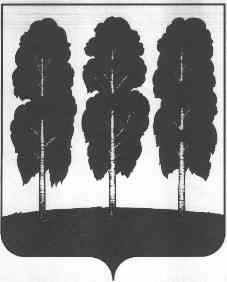 АДМИНИСТРАЦИЯ БЕРЕЗОВСКОГО РАЙОНАХанты-Мансийский автономный округ – ЮграПОСТАНОВЛЕНИЕот 18.11.2022                                                                                                       № 1541пгт. БерезовоОб утверждении Программы  профилактики рисков причинения вреда (ущерба) охраняемым законом ценностям при осуществлении муниципального жилищного контроля на территории городского поселения Березово на 2023 год  В соответствии со статьей 44 Федерального закона от 31 июля 2020 года № 248-ФЗ «О государственном контроле (надзоре) и муниципальном контроле в Российской Федерации», постановлением Правительства Российской Федерации от 25 июня 2021 года № 990 «Об утверждении Правил разработки и утверждения контрольными (надзорными) органами программы профилактики рисков причинения вреда (ущерба) охраняемым законом ценностям»:  Утвердить Программу  профилактики рисков причинения вреда (ущерба) охраняемым законом ценностям при осуществлении муниципального жилищного контроля на территории городского поселения Березово на 2023 год согласно приложению к настоящему постановлению.   Разместить настоящее постановление на официальных веб-сайтах органов местного самоуправления Березовского района, городского поселения Березово.3. Настоящее постановление вступает в силу после его подписания и распространяется на правоотношения, возникающие с 01.01.2023. 4. Контроль за исполнением настоящего постановления возложить на заместителя главы Березовского района, председателя комитета С.Н. Титова.Глава района									         П.В. АртеевПриложение к постановлению администрации Березовского районаот 18.11.2022 № 1541Программа  профилактики рисков причинения вреда (ущерба) охраняемым законом ценностям при осуществлении муниципального жилищного контроля на территории городского поселения Березово на 2023 год (далее - программа)Раздел 1. Анализ текущего состояния осуществления муниципального жилищного контроля, описание текущего уровня развития профилактической деятельности контрольного органа, характеристика проблем, на решение которых направлена программаПрограмма профилактики рисков причинения вреда (ущерба) охраняемым законом ценностям при осуществлении муниципального жилищного контроля на территории городского поселения Березово на 2023 год разработана в целях реализации положений:- Жилищного кодекса Российской Федерации;- Федерального закона от 31 июля 2020 года № 248-ФЗ «О государственном контроле (надзоре) и муниципальном контроле в Российской Федерации» (далее - Федеральный закон от 31 июля 2020 года                 № 248-ФЗ);- постановления Правительства РФ от 25.06.2021 № 990 «Об утверждении Правил разработки и утверждения контрольными (надзорными) органами программы профилактики рисков причинения вреда (ущерба) охраняемым законом ценностям».Муниципальный жилищный контроль на территории городского поселения Березово (далее – муниципальный контроль) осуществляется администрацией Березовского района (далее-контрольный орган). Должностным лицом контрольного органа, уполномоченным осуществлять муниципальный контроль от имени администрации Березовского района, является муниципальный жилищный инспектор отдела развития жилищно-коммунального хозяйства управления по жилищно-коммунальному хозяйству администрации Березовского района (далее –Инспектор).Муниципальный контроль осуществляется посредством профилактики нарушений обязательных требований, оценки соблюдения гражданами и организациями обязательных требований, организации и проведения контрольных мероприятий, принятия предусмотренных законодательством Российской Федерации мер по пресечению выявленных нарушений обязательных требований, устранению их последствий и (или) восстановлению правового положения, существовавшего до возникновения таких нарушений.	Муниципальный контроль осуществляется за соблюдением юридическими лицами, индивидуальными предпринимателями и гражданами обязательных требований в отношении муниципального жилищного фонда на территории городского поселения Березово:требований к использованию и сохранности жилищного фонда, в том числе требований к жилым помещениям, их использованию и содержанию, использованию и содержанию общего имущества собственников помещений в многоквартирных домах, порядку осуществления перевода жилого помещения в нежилое помещение и нежилого помещения в жилое в многоквартирном доме, порядку осуществления перепланировки и (или) переустройства помещений в многоквартирном доме;требований к формированию фондов капитального ремонта;требований к созданию и деятельности юридических лиц, индивидуальных предпринимателей, осуществляющих управление многоквартирными домами, оказывающих услуги и (или) выполняющих работы по содержанию и ремонту общего имущества в многоквартирных домах;требований к предоставлению коммунальных услуг собственникам и пользователям помещений в многоквартирных домах и жилых домов;правил изменения размера платы за содержание жилого помещения в случае оказания услуг и выполнения работ по управлению, содержанию и ремонту общего имущества в многоквартирном доме ненадлежащего качества и (или) с перерывами, превышающими установленную продолжительность;правил содержания общего имущества в многоквартирном доме и правил изменения размера платы за содержание жилого помещения;правил предоставления, приостановки и ограничения предоставления коммунальных услуг собственникам и пользователям помещений в многоквартирных домах и жилых домов;требований энергетической эффективности и оснащенности помещений многоквартирных домов и жилых домов приборами учета используемых энергетических ресурсов;требований к порядку размещения ресурсоснабжающими организациями, лицами, осуществляющими деятельность по управлению многоквартирными домами, информации в системе;требований к обеспечению доступности для инвалидов помещений в многоквартирных домах;требований к предоставлению жилых помещений в наемных домах социального использования. Количество контролируемых организаций составляет 5 единиц, осуществляющих деятельность в отношении 98 многоквартирных домов.На основании заданий заместителя руководителя контрольного органа без взаимодействия с контролируемым лицом проводились контрольные мероприятия в форме выездного обследования. За период с января по октябрь 2022 года проведено семь выездных обследований, осмотрены детские игровые площадки, относящиеся к общему имуществу многоквартирных домов, находящихся под управлением двух управляющих организаций, по итогам осмотра составлены протоколы осмотра. По результатам осмотра в адрес управляющих организаций направлены рекомендации по соблюдению обязательных требований.   В рамках осуществления муниципального контроля контрольные мероприятия в период с января по октябрь 2022 года с взаимодействием с контролируемыми лицами не проводились.Основная работа в 2022 году направлена на предупреждение нарушений контролируемыми лицами обязательных требований, требований, установленных нормативными правовыми актами в сфере муниципального контроля.В соответствии с утвержденной программой профилактики рисков причинения вреда (ущерба) охраняемым законом ценностям при осуществлении муниципального жилищного контроля на территории городского поселения Березово на 2022 год, Инспектором осуществлялось консультирование и информирование контролируемых лиц по вопросам соблюдения обязательных требований в виде информационных писем в адрес управляющих организаций (направлено 6 информационных писем) и размещения информации на официальном сайте органов местного самоуправления Березовского района https://www.berezovo.ru/ в информационно - телекоммуникационной сети «Интернет» (далее – официальный сайт).На официальном сайте размещены и поддерживаются в актуальном состоянии:- нормативно правовые акты, регулирующие осуществление муниципального контроля;- перечень нормативно правовых актов, содержащих обязательные требования, оценка соблюдения которых является предметом муниципального контроля;- перечень объектов муниципального контроля;- перечень индикаторов риска нарушения обязательных требований;- программа профилактики рисков причинения вреда;- исчерпывающий перечень сведений, которые могут запрашиваться администрацией Березовского района у контролируемого лица при осуществлении муниципального контроля;- способы получения консультаций по вопросам соблюдения обязательных требований;Контрольным органом в период с января по октябрь 2022 года предостережения о недопустимости нарушений обязательных требований контролируемым  лицам не объявлялись. Основные проблемы, на решение которых будет направлена программа профилактики: формирование ответственного, добросовестного, правового поведения контролируемых лиц и единого понимания обязательных требований у всех участников контрольной деятельности посредством проведения информирования, консультирования и объявления предостережения.Раздел 2. Цели и задачи реализации программы2.1. Цели реализации программы:- стимулирование добросовестного соблюдения обязательных требований всеми контролируемыми лицами;- устранение условий, причин и факторов, способных привести к нарушениям обязательных требований и (или) причинению вреда (ущерба) охраняемым законом ценностям;- создание условий для доведения обязательных требований до контролируемых лиц, повышение информированности о способах их соблюдения.2.2. Для достижения указанных целей установлены следующие задачи:- снижение риска причинения вреда (ущерба) охраняемым законом ценностям;- формирование единого понимания обязательных требований у всех участников контрольной деятельности;-  повышение уровня правовой грамотности контролируемых лиц;- взаимодействие контрольного органа с контролируемыми лицами, в том числе проведение профилактических мероприятий, предоставление необходимой информации контролируемым лицам. Раздел 3. Перечень профилактических мероприятий, сроки (периодичность) их проведенияДля профилактики рисков причинения вреда охраняемым законом ценностям будут реализованы мероприятия, перечень, сроки и периодичность проведения которых, определены в приложении к настоящей программе.Раздел 4. Показатели результативности и эффективности программыПоказателями  результативности и эффективности программы являются:- полнота информации, размещенная на официальных веб-сайтах органов местного самоуправления Березовского района и городского поселения Березово в сети «Интернет» в соответствии с приложением к настоящей программе;- формирование ответственного, добросовестного, правового поведения контролируемых лиц и единого понимания обязательных требований у всех участников контрольной деятельности;- предотвращение нарушений обязательных требований и снижение рисков причинения вреда (ущерба) охраняемым законом ценностям. - снижение количества однотипных и повторяющихся нарушений одним и тем же контролируемым лицом.Приложение к Программе профилактики рисков причинения вреда (ущерба) охраняемым законом ценностям при осуществлении муниципального жилищного контроля на территории городского поселения Березово на 2023 год  от ___________ № _____Перечень профилактических мероприятий, сроки (периодичность) их проведения, в 2023 году№ п/пПеречень профилактических мероприятийНаименование профилактического мероприятияСроки (периодичность) проведения Ожидаемый результатАдресаты мероприятийОтветственное подразделение и (или) должностные лица1.Информирование(Информирование осуществляется посредством размещения информации на официальных веб-сайтах органов местного самоуправления Березовского района и городского поселения Березово, в средствах массовой информации, в личных кабинетах контролируемых лиц в государственных информационных системах (при их наличии) и в иных формах)      Размещение текстов нормативных правовых актов, регулирующих осуществление муниципального жилищного контроля на территории городского поселения Березово.постоянноПовышение информированности в части соблюдения обязательных требованийКонтролируемые лицаМуниципальный жилищный инспектор отдела развития жилищно-коммунального хозяйства администрации Березовского района (Славинская Е.Н.)1.Информирование(Информирование осуществляется посредством размещения информации на официальных веб-сайтах органов местного самоуправления Березовского района и городского поселения Березово, в средствах массовой информации, в личных кабинетах контролируемых лиц в государственных информационных системах (при их наличии) и в иных формах)           Размещение сведений об изменениях, внесенных в нормативные правовые акты, регулирующие осуществление муниципального контроля, о сроках и порядке их вступления в силу.По мере внесения измененийПовышение информированности в части соблюдения обязательных требованийКонтролируемые лицаМуниципальный жилищный инспектор отдела развития жилищно-коммунального хозяйства администрации Березовского района (Славинская Е.Н.)1.Информирование(Информирование осуществляется посредством размещения информации на официальных веб-сайтах органов местного самоуправления Березовского района и городского поселения Березово, в средствах массовой информации, в личных кабинетах контролируемых лиц в государственных информационных системах (при их наличии) и в иных формах)           Размещение Перечня нормативных правовых актов с указанием структурных единиц этих актов, содержащих обязательные требования, оценка соблюдения которых является предметом муниципального жилищного контроля, а также информацию о мерах ответственности, применяемых при нарушении обязательных требований, с текстами в действующей редакции.постоянноПовышение информированности с целью дальнейшего предотвращения нарушений обязательных требований и снижения рисков причинения вреда (ущерба) охраняемым законом ценностямКонтролируемые лицаМуниципальный жилищный инспектор отдела развития жилищно-коммунального хозяйства администрации Березовского района (Славинская Е.Н.)1.Информирование(Информирование осуществляется посредством размещения информации на официальных веб-сайтах органов местного самоуправления Березовского района и городского поселения Березово, в средствах массовой информации, в личных кабинетах контролируемых лиц в государственных информационных системах (при их наличии) и в иных формах)           Размещение Перечня объектов по муниципальному жилищному контролю.постоянноПовышение прозрачности системы контрольно-надзорной деятельностиКонтролируемые лицаМуниципальный жилищный инспектор отдела развития жилищно-коммунального хозяйства администрации Березовского района (Славинская Е.Н.)1.Информирование(Информирование осуществляется посредством размещения информации на официальных веб-сайтах органов местного самоуправления Березовского района и городского поселения Березово, в средствах массовой информации, в личных кабинетах контролируемых лиц в государственных информационных системах (при их наличии) и в иных формах) Размещение Перечня индикаторов риска нарушения обязательных требованийпостоянноПовышение прозрачности системы контрольно-надзорной деятельностиКонтролируемые лицаМуниципальный жилищный инспектор отдела развития жилищно-коммунального хозяйства администрации Березовского района (Славинская Е.Н.)1.Информирование(Информирование осуществляется посредством размещения информации на официальных веб-сайтах органов местного самоуправления Березовского района и городского поселения Березово, в средствах массовой информации, в личных кабинетах контролируемых лиц в государственных информационных системах (при их наличии) и в иных формах)            Размещение исчерпывающего перечня сведений, которые могут запрашиваться контрольным органом у контролируемого лица.постоянноПовышение прозрачности системы контрольно-надзорной деятельностиКонтролируемые лицаМуниципальный жилищный инспектор отдела развития жилищно-коммунального хозяйства администрации Березовского района (Славинская Е.Н.)1.Информирование(Информирование осуществляется посредством размещения информации на официальных веб-сайтах органов местного самоуправления Березовского района и городского поселения Березово, в средствах массовой информации, в личных кабинетах контролируемых лиц в государственных информационных системах (при их наличии) и в иных формах)          Размещение сведений о способах получения консультаций по вопросам соблюдения обязательных требований.постоянноПовышение информированности в части соблюдения обязательных требованийКонтролируемые лицаМуниципальный жилищный инспектор отдела развития жилищно-коммунального хозяйства администрации Березовского района (Славинская Е.Н.)1.Информирование(Информирование осуществляется посредством размещения информации на официальных веб-сайтах органов местного самоуправления Березовского района и городского поселения Березово, в средствах массовой информации, в личных кабинетах контролируемых лиц в государственных информационных системах (при их наличии) и в иных формах)           Размещение Программы профилактики рисков причинения вреда охраняемым законом ценностям при осуществлении муниципального жилищного контроля на территории городского поселения Березово, на 2023 год.постоянноПовышение информированности в части соблюдения обязательных требованийКонтролируемые лицаМуниципальный жилищный инспектор отдела развития жилищно-коммунального хозяйства администрации Березовского района (Славинская Е.Н.)1.Информирование(Информирование осуществляется посредством размещения информации на официальных веб-сайтах органов местного самоуправления Березовского района и городского поселения Березово, в средствах массовой информации, в личных кабинетах контролируемых лиц в государственных информационных системах (при их наличии) и в иных формах)          Размещение доклада о муниципальном контроле, за 2022 год.1 раз в годПовышение прозрачности системы контрольно-надзорной деятельностиКонтролируемые лицаМуниципальный жилищный инспектор отдела развития жилищно-коммунального хозяйства администрации Березовского района (Славинская Е.Н.)2.Консультирование        (Консультирование осуществляется по телефону, посредством видео-конференц-связи, на личном приеме, в письменной форме, в ходе проведения профилактических мероприятий, контрольных мероприятий.        Консультирование осуществляется по следующим вопросам:      1)	организация и осуществление муниципального жилищного контроля;     2)	порядок осуществления профилактических, контрольных мероприятий, установленных Положением о виде муниципального жилищного контроля, утвержденного решением Совета Депутатов городского поселения Березово от 30.08.2021 № 315;     3)	о мерах ответственности за нарушение обязательных требований, установленных жилищным законодательством, законодательством об энергосбережении и о повышении энергетической эффективности в отношении муниципального жилищного фонда.     Подготовка и размещение на официальных веб-сайтах органов местного самоуправления Березовского района и городского поселения Березово разъяснений по однотипным (по одним и тем же вопросам) обращениям контролируемых лиц и их представителей. По мере необходимостиПовышение уровня правовой грамотности контролируемых лицКонтролируемые лицаМуниципальный жилищный инспектор отдела развития жилищно-коммунального хозяйства администрации Березовского района (Славинская Е.Н.)2.Консультирование        (Консультирование осуществляется по телефону, посредством видео-конференц-связи, на личном приеме, в письменной форме, в ходе проведения профилактических мероприятий, контрольных мероприятий.        Консультирование осуществляется по следующим вопросам:      1)	организация и осуществление муниципального жилищного контроля;     2)	порядок осуществления профилактических, контрольных мероприятий, установленных Положением о виде муниципального жилищного контроля, утвержденного решением Совета Депутатов городского поселения Березово от 30.08.2021 № 315;     3)	о мерах ответственности за нарушение обязательных требований, установленных жилищным законодательством, законодательством об энергосбережении и о повышении энергетической эффективности в отношении муниципального жилищного фонда.      Проведение личного приема муниципальным жилищным инспектором отдела развития жилищно-коммунального хозяйства администрации Березовского района.Понедельник с 17:00 до 18:00Запись по телефону 8(34674)2-28-04Повышение уровня правовой грамотности контролируемых лицКонтролируемые лицаМуниципальный жилищный инспектор отдела развития жилищно-коммунального хозяйства администрации Березовского района (Славинская Е.Н.)2.Консультирование        (Консультирование осуществляется по телефону, посредством видео-конференц-связи, на личном приеме, в письменной форме, в ходе проведения профилактических мероприятий, контрольных мероприятий.        Консультирование осуществляется по следующим вопросам:      1)	организация и осуществление муниципального жилищного контроля;     2)	порядок осуществления профилактических, контрольных мероприятий, установленных Положением о виде муниципального жилищного контроля, утвержденного решением Совета Депутатов городского поселения Березово от 30.08.2021 № 315;     3)	о мерах ответственности за нарушение обязательных требований, установленных жилищным законодательством, законодательством об энергосбережении и о повышении энергетической эффективности в отношении муниципального жилищного фонда.     Проведение личного приема заместителем главы Березовского района, председателем комитета.Вторник, четверг с 17:00 до 18:00Запись по телефону 8(34674)2-18-68Повышение уровня правовой грамотности контролируемых лицКонтролируемые лицаЗаместитель главы Березовского района, председатель комитета С.Н.Титов3.Объявление предостережения(В случае наличия у контрольного органа сведений о готовящихся нарушениях обязательных требований или признаках нарушений обязательных требований и (или) в случае отсутствия подтвержденных данных о том, что нарушение обязательных требований причинило вред (ущерб) охраняемым законом ценностям либо создало угрозу причинения вреда (ущерба) охраняемым законом ценностям, контрольный орган объявляет контролируемому лицу предостережение о недопустимости нарушения обязательных требований и предлагает принять меры по обеспечению соблюдения обязательных требований)Объявление предостережения о недопустимости нарушения обязательных требованийПо мере получения сведений о признаках нарушенийМинимизация возможных рисков нарушений обязательных требованийКонтролируемые лицаМуниципальный жилищный инспектор отдела развития жилищно-коммунального хозяйства администрации Березовского района (Славинская Е.Н.)